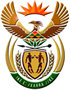 DEPARTMENT: PUBLIC ENTERPRISESREPUBLIC OF SOUTH AFRICANATIONAL ASSEMBLYQUESTION FOR WRITTEN REPLYQUESTION NO.:	PQ 2299QUESTION: 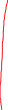 2299.	Mr R A Lees (DA) to ask the Minister of Public Enterprises: What are the details of the sources of the funds to be used for the repayment of the TNUS 22 GMTN Dollar Bonds issued by Transnet that amount to a total of 1,0 billion US Dollar, which fall due on 26 July 2022? NW2716EREPLY:According to the information received from Transnet Transnet SOC (“Transnet”) plans to raise USD ($1 billion) (~ZAR15, 6 billion) in both the domestic and international capital markets to settle the USD $1,0 billion (an obligation that is due on 26 July 2022). Transnet has also appointed Joint Lead Managers (JLMs) who will assist Transnet to access the capital markets to raise the USD $1,0 billion (~ZAR15, 6 billion). 